Junior Infants Maths Answers Week May 11th PageAnswer115Answers going from left to right, top to bottom:3c4c4c4c5c5c5c5c116Pear 1c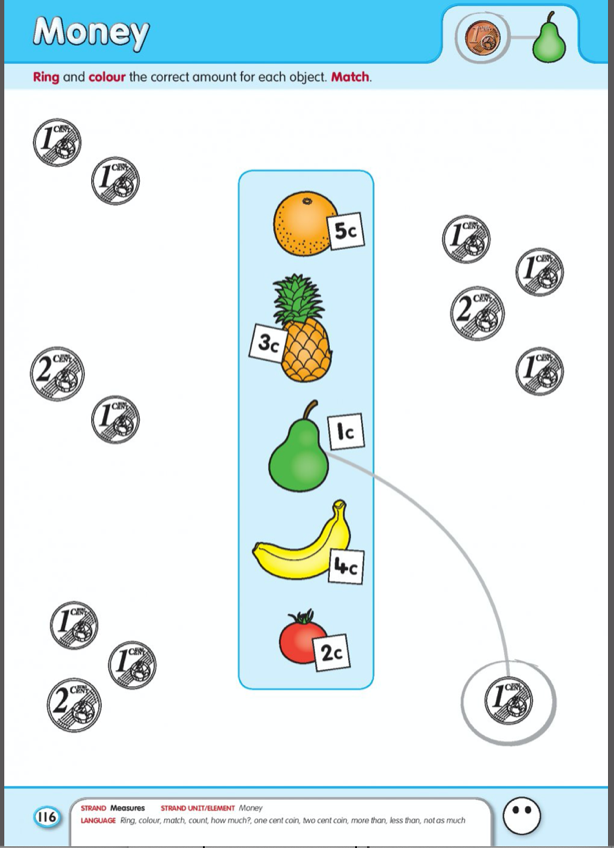 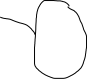 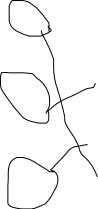 Tomato 2cPineapple 3cBanana 4cOrange 5c117 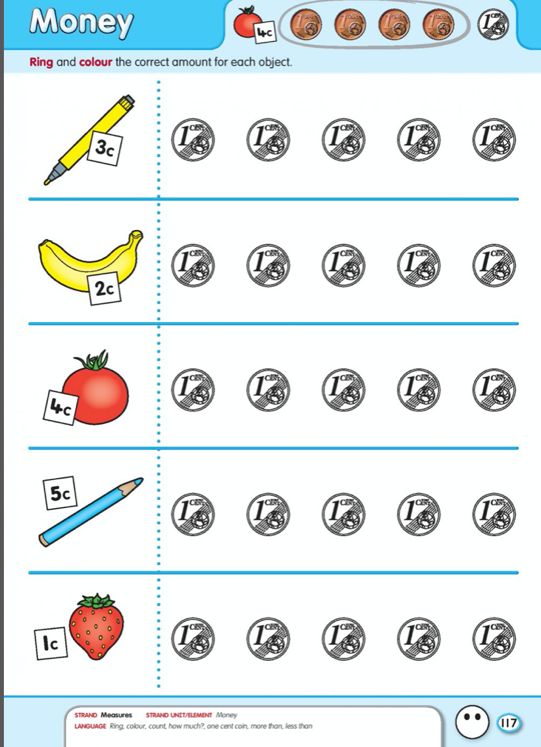 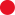 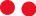 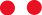 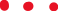 118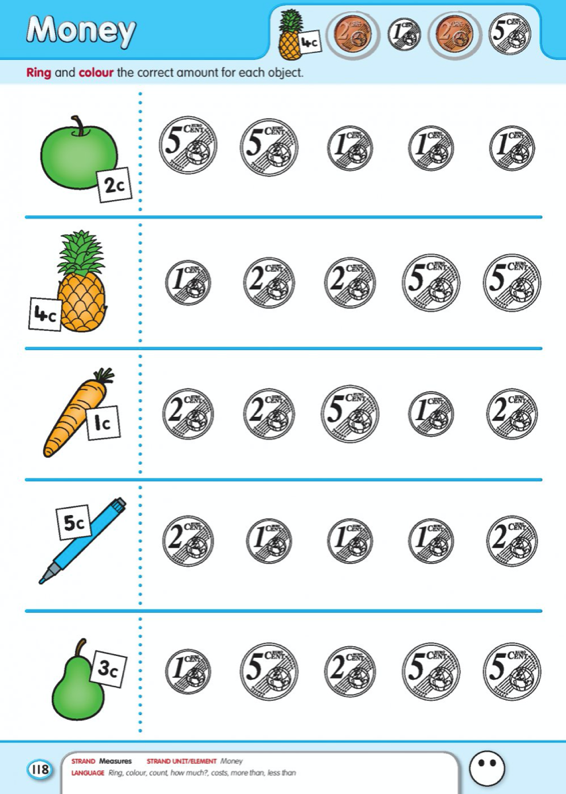 